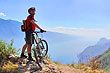 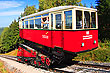 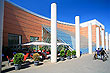 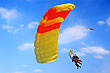 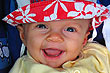 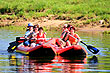 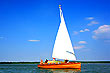 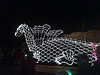 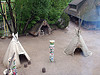 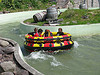 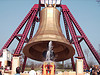 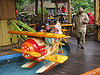 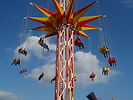 Lösungsblatt:1.  2, 1, 4, 5, 6, 3, 72.     6, 5, 3, 1, 4, 7, 23..4. 1a, 2b, 3a, 4b, 5a, 6b, 7b, 8a, 9b, 10a, 11b, 12a, 13a, 14b, 15a5.6, 5, 3, 4, 1, 2.6.     Familie    Kultur     Luft    Wasser    TourenAttraktionen  zu LandeFreizeitparks, Höhlen, Museen, Spielplatz, Indoorspielplatz,Theater, Tierparks, ZooAusstellungen, Galerien, Museen, Oper, TheaterBallonfahrten, Paragleiten, RundflügeFallschirmspringenKanufahren, Kajakfahren,Rafting, Schiffsfahrten, Bootsfahrten,Segeln,  SurfenKanufahren, Kajakfahren, Radfahren,Stadtführungen, Stadtrundfahrten,WanderungenFreizeitparks, Höhlen,  Spaßbäder, Wellnessbäder, Tierparks, ZooBergsteigen, Klettern, Radfahren, Reiten,Wanderungen,Wintersport